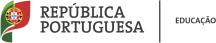 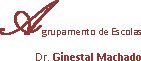 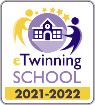 Agrupamento de Escolas Dr. Ginestal MachadoCALENDÁRIO	 ESCOLAR										2021/20221º semestre		2º semestre		Feriados			Termo das atividades letivasInterrupções letivas	Interrupções letivas com reuniões intercalares/de avaliação 1º semestreAgrupamento de Escolas Dr. Ginestal MachadoCalendário Escolar 2021/2022Decorrente do Decreto-Lei n.º 104/2021, de 27 de novembro, que estabelece um conjunto de medidas para fazer face à evolução da situação epidemiológica decorrente da pandemia da doença COVID-19, de entre as quais a determinação da suspensão das atividades letivas e não letivas em regime presencial, entre os dias 2 e 9 de janeiro de 2022.Agrupamento de Escolas Dr. Ginestal Machado Ano letivo 2021/2022DIAS DE ATIVIDADE LETIVA1º SEMESTREInício: 17 de setembro de 2021 (Pré-escolar, 1º, 2º, 3º ciclos e Ensino Secundário)Termo: 26 de janeiro de 2022 (4ª feira)Feriados: 5 de outubro (3ª feira); 1 de novembro (2ª feira); 1 e 8 de dezembro (4ª feira)2º SEMESTREInício: 1 de fevereiro de 2022 (3ª feira)Termo: - 8 de junho (4ª feira) [9º, 11º e 12º anos] - 17 de junho (6ª feira) [5º,6º,7º,8º e10º anos]- 1 de julho (6ª feira) [Educação pré-escolar e 1º ciclo do ensino básico]Feriados: Feriado Municipal - 19 de março (sábado), 25 de abril (2ª feira); 1 de maio (domingo); Dia de Portugal - 10 de junho (6ª feira); Corpo de Deus - 16 de junho (5ª f.).CURSOS PROFISSIONAISAgrupamento de Escolas Dr. Ginestal Machado Calendário Escolar PROVAS / EXAMES 2022PROVAS DE AFERIÇÃO – 2º Ano / 5º Ano / 8º AnoPROVAS FINAIS DE CICLO – 9º AnoCALENDÁRIO DAS PROVAS DE EQUIVALÊNCIA À FREQUÊNCIA DO ENSINO BÁSICOCALENDÁRIO DE EXAMES FINAIS NACIONAIS DO ENSINO SECUNDÁRIO1ª FASEPeríodo de aplicação da componente de produção e interação orais das Línguas Estrangeiras e PLNM: de 17 de junho a 8 de julho.Afixação de pautas: 19 de julho.Afixação dos resultados dos processos de reapreciação: 12 de agosto.2ª FASEPeríodo de aplicação da componente de produção e interação orais das Línguas Estrangeiras e PLNM: de 21 de julho a 29 de julho.Afixação de pautas: 5 de agosto.Afixação dos resultados dos processos de reapreciação: 29 de agosto.CALENDÁRIO DAS PROVAS DE EQUIVALÊNCIA À FREQUÊNCIA DO ENSINO SECUNDÁRIOSETEMBROSETEMBROSETEMBROSETEMBROSETEMBROSETEMBROSETEMBROOUTUBROOUTUBROOUTUBROOUTUBROOUTUBROOUTUBROOUTUBRONOVEMBRONOVEMBRONOVEMBRONOVEMBRONOVEMBRONOVEMBRONOVEMBROSegTerQuaQuiSexSábDomSegTerQuaQuiSexSábDomSegTerQuaQuiSexSábDom12345123123456767891011124567891089101112131413141516171819111213141516171516171819202120212223242526181920212223242223242526272827282930252627282930312930DEZEMBRODEZEMBRODEZEMBRODEZEMBRODEZEMBRODEZEMBRODEZEMBROJANEIROJANEIROJANEIROJANEIROJANEIROJANEIROJANEIROFEVEREIROFEVEREIROFEVEREIROFEVEREIROFEVEREIROFEVEREIROFEVEREIROSegTerQuaQuiSexSábDomSegTerQuaQuiSexSábDomSegTerQuaQuiSexSábDom123451212345667891011123456789789101112131314151617181910111213141516141516171819202021222324252617181920212223212223242526272728293031242526272829302831MARÇOMARÇOMARÇOMARÇOMARÇOMARÇOMARÇOABRILABRILABRILABRILABRILABRILABRILMAIOMAIOMAIOMAIOMAIOMAIOMAIOSegTerQuaQuiSexSábDomSegTerQuaQuiSexSábDomSegTerQuaQuiSexSábDom1234561231789101112134567891023456781415161718192011121314151617910111213141521222324252627181920212223241617181920212228293031252627282930232425262728293031JUNHOJUNHOJUNHOJUNHOJUNHOJUNHOJUNHOJULHOJULHOJULHOJULHOJULHOJULHOJULHOAGOSTOAGOSTOAGOSTOAGOSTOAGOSTOAGOSTOAGOSTOSegTerQuaQuiSexSábDomSegTerQuaQuiSexSábDomSegTerQuaQuiSexSábDom1234512312345676789101112456789108910111213141314151617181911121314151617151617181920212021222324252618192021222324222324252627282728293025262728293031293031SetembroOutubroNovembroDezembroJaneiroFevereiroMarçoAbrilMaioJunhoJulhoS1 Ano NovoD21 1º maioS1 Todos os Santos3 2T241 Início2º Semestre1 Carnaval3Q131 RestauraçãoIndependência52241Q24263352S31537441631 FIM 2º Sem.(Pré, 1.º ciclo)S42648552742D53759663853S648610774964T7     5 Imp.República9711885 1075Q86108 Im. Conceição12996118 FIM 2º Sem.(9º, 11º e 12º anos)6Q971191310107129  FIM 12º C.P.7S1081210141111813  FIM 11º C.P.10 Dia Portugal8S1191311151212914119D1210141216131310151210S1311151317141411161311T1412161418151512171412Q15131715191616131815 13Q 16141816201717141916 Corpo de Deus14S17 ReceçãoInício 1º Semestre15191721181815 6ª Feira Santa2017 FIM 2º Sem.(5º, 6º, 7º, 8º e 10.º anos)15S18162018221919 F Munic16211816D1917211923202017 Páscoa221917S2018222024212118232018T2119232125222219242119Q2220242226  FIM 1º Semestre232320252220Q2321252327242421262321S24222624282525222724  FIM 10º C.P.22S25232725 Natal29262623282523D2624282630272724292624S2725292731282825 Abril302725T282630282926312826Q29272930272927Q302830312830 28S29312929S303030D3131CALENDÁRIO ESCOLARCALENDÁRIO ESCOLARAULAS PREVISTASAULAS PREVISTASAULAS PREVISTASAULAS PREVISTASAULAS PREVISTASTOTALDIAS LETIVOSINTERRUPÇÕES LETIVASINTERRUPÇÕES LETIVASINTERRUPÇÕES LETIVASSEMESTRESSEMESTRESInícioFim2.as f.3.as f.4.as f.5.as f.6.as f.TOTALDIAS LETIVOSInícioFim1º1º17 de setembro26 de janeiro151514151675Intercalar 1º semestre15 de novembro17 de novembro2º9º, 11º e 12º anos1 de fevereiro8 de junho161718171785Natal23 de dezembro7 de janeiro2º5º, 6º, 7º, 8º e 10º anos1 de fevereiro17 de junho171819181890Avaliação 1º semestre27 de janeiro31 de janeiro2ºPré-Esc. e 1º C.1 de fevereiro1 de julho1920212020100Carnaval1 de março1 de marçoIntercalar 2º semestre11 de abril13 de abrilPáscoa14 de abril14 de abrilAULAS PREVISTASAULAS PREVISTASAULAS PREVISTASAULAS PREVISTASAULAS PREVISTASTOTALDIAS LETIVOS2.as f.3.as f.4.as f.5.as f.6.as f.TOTALDIAS LETIVOSSetembro2222210Outubro4344520Novembro3434418Dezembro3323314Janeiro3332213TOTAL151514151675AULAS PREVISTASAULAS PREVISTASAULAS PREVISTASAULAS PREVISTASAULAS PREVISTASTOTALDIAS LETIVOS2.as f.3.as f.4.as f.5.as f.6.as f.TOTALDIAS LETIVOSFevereiroFevereiro4444420MarçoMarço4455422AbrilAbril2333415MaioMaio5544422Junho9º, 11º e 12º112116Junho5º, 6º, 7º, 8º e 10º2232211JunhoPré-Esc. e 1º C.4454421TOTAL9º, 11º e 12º161718171785TOTAL5º, 6º, 7º, 8º e 10º171819181890TOTALPré-Esc. e 1º C.1920212020100Término das aulas10º ano11º ano12º anoTérmino das aulas24 de junho de 202213 de maio de 20229 de junho de 2022Formação em contexto de trabalho1ª fase: 16 de maio de 2022 a 19 de julho de 2022(315 horas - 45 dias)19 de outubro de 2021 a 17 de dezembro de 2021 (287 horas - 41 dias)Formação em contexto de trabalho2ª fase: 18 de outubro de 2022 a 16 de dezembro de 2022 (287 horas – 41 dias)19 de outubro de 2021 a 17 de dezembro de 2021 (287 horas - 41 dias)Apresentação das Provas de Aptidão Profissional1 de junho de 2022a 9 de junho de 2022Entre 2 e 11 de maioSexta-feira 3 de junhoQuarta-feira 8 de junhoQuarta-feira 15 de junhoSegunda-feira 20 de junho2.º anoEducação Artística (27) Educação Física (28)9h30 — 8.º anoPortuguês (85)Português Língua Segunda (82)9h30 — 8.º anoHistória e Geografia (87)10h00 — 2.º ano Português e Estudo do Meio (25)10h00 — 2.º anoMatemática e Estudo do Meio (26)11h30 — 5.º ano Matemática e Ciências Naturais (58)10h00 — 2.º anoMatemática e Estudo do Meio (26)Entre 17 e 27 de maio 5º ano - Educação Visual e Educação Tecnológica (53)8.º ano — Educação Física (84)5º ano - Educação Visual e Educação Tecnológica (53)8.º ano — Educação Física (84)5º ano - Educação Visual e Educação Tecnológica (53)8.º ano — Educação Física (84)5º ano - Educação Visual e Educação Tecnológica (53)8.º ano — Educação Física (84)1ª FASE1ª FASE1ª FASE2ª FASE2ª FASESexta-feira 17 de junhoTerça-feira 21 de junhoQuinta-feira 23 de junhoQuarta-feira 20 de julhoSexta-feira 22 de julho9h30 – 9º anoPLNM (93) (94)9h30 – 9º anoMatemática (92)9h30 – 9º anoPortuguês (91)Português Língua Segunda (95)9h30 – 9º anoMatemática (92)9h30 – 9º anoPortuguês (91)Português Língua Segunda (95)PLNM (93) (94)Afixação de pautas: 11 de julho.Afixação dos resultados dos processos de reapreciação: 12 de agosto.Afixação de pautas: 11 de julho.Afixação dos resultados dos processos de reapreciação: 12 de agosto.Afixação de pautas: 11 de julho.Afixação dos resultados dos processos de reapreciação: 12 de agosto.Afixação de pautas: 5 de agosto.Afixação dos resultados dos processos de reapreciação: 29 de agostoAfixação de pautas: 5 de agosto.Afixação dos resultados dos processos de reapreciação: 29 de agostoPeríodo de aplicação da componente de produção e interação orais de PLNM: de 17 de junho a 6 de julho.Período de aplicação da componente de produção e interação orais de PLNM: de 17 de junho a 6 de julho.Período de aplicação da componente de produção e interação orais de PLNM: de 17 de junho a 6 de julho.Período de aplicação da componente de produção e interação orais de PLNM e da prova oral de Português: de 20 a 29 de julho.Período de aplicação da componente de produção e interação orais de PLNM e da prova oral de Português: de 20 a 29 de julho.1ª FASE2ª FASERealização das provasRealização das provas1º Ciclo6 de julho a 18 de julho21 a 29 de julho2º Ciclo22 de junho a 8 de julho20 a 29 de julho3º Ciclo17 de junho a 8 de julho20 a 29 de julhoAfixação de pautasAfixação de pautas1º Ciclo19 de julho2 de agosto2º Ciclo11 de julho2 de agosto3º Ciclo11 de julho5 de agostoAfixação dos resultados dos processos de reapreciaçãoAfixação dos resultados dos processos de reapreciação1º Ciclo2º Ciclo12 de agosto29 de agosto3º CicloSexta-feira17 de junhoSegunda-feira20 de junhoTerça-feira21 de junhoQuarta-feira22 de junhoQuinta-feira23 de junhoSegunda-feira27 de junhoTerça-feira28 de junhoQuinta-feira30 de junhoTerça-feira 5 de julhoQuarta-feira6 de julho9h30 — 12.º ano Português (639)Português Língua Segunda (138)PLNM (839)14h00 — 11.º anoMandarim (848)9h30 — 11.º ano Geografia A (719)14h00 — 11.º anoHistória da Cultura e das Artes (724)9h30 — 11.º anoBiologia e Geologia (702)14h00 — 11.º anoFrancês (517)9h30 — 12.º anoHistória A (623)14h00 — 11.º anoEspanhol (847) Espanhol (547)9h30 — 11.º anoEconomia A (712)14h00 — 11.º anoAlemão (501)9h30 — 11.º anoFísica e Química A (715)14h00 — 11.º anoLiteratura Portuguesa (734)9h30 — 11.º anoFilosofia (714)9h30 — 12.º anoMatemática A (635)9h30 — 11.º anoMatemática B (735)Matemática Aplicada às Ciências Sociais (835)9h30 — 12.º ano Desenho A (706)14h00 — 11.º ano Inglês (550)9h30 — 11.º ano Geometria Descritiva A (708)Latim A (732)14h00 — 11.º ano História B (723)Quinta-feira 21 de julhoSexta-feira 22 de julhoSegunda-feira 25 de julhoTerça-feira26 de julhoQuarta-feira27 de julho9h30 — 11.º anoFísica e Química A (715)Literatura Portuguesa (734)14h00 — 11.º anoEconomia A (712)Latim A (732)9h30 — 12.º ano Português (639)Português Língua Segunda (138)PLNM (839)14h00 — 11.º ano Geografia A (719)História da Cultura e das Artes (724)9h30 — 12.º ano Matemática (635)9h30 – 11.ºanoMatemática B (735) Matemática Aplicada às Ciências Sociais (835)14h00 — 11.º anoFilosofia (714)9h30 — 12.º ano História A (623)9h30 — 11.º ano Geometria Descritiva A (708)História B (723)14h00 — 12.º ano Desenho A (706) 14h00 — 11.º ano Biologia e Geologia  (702)9h30 — 11.º ano Inglês (550)14h00 — 11.º anoAlemão (501)Espanhol (547) Espanhol (847) Francês (517) Mandarim (848)1ª FASE2ª FASERealização das provasRealização das provas17 de junho a 6 de julho21 a 27 de julhoAfixação de pautasAfixação de pautas19 de julho5 de agostoAfixação dos resultados dos processos de reapreciaçãoAfixação dos resultados dos processos de reapreciação12 de agosto29 de agosto